CADASTRO DE DISCENTE PROFHSTÓRIA/UFRR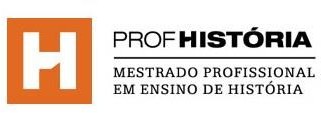 DADOS PESSOAIS:CPF:Nome:E-mail:Nome da mãe:Nome do pai:Sexo: (   ) Masculino   (   ) FemininoData de Nascimento:Raça: Estado Civil:Escola de conclusão do Ensino Médio:Ano de conclusão:Tipo sanguíneo: NATURALIDADE:País:Município:UF:DOCUMENTAÇÃO:RG:Órgão de expedição:Data da expedição:UF:Título de eleitor:Zona:Seção:Certificado Militar:Série:Data da Expedição:Categoria:INFORMAÇÕES PARA CONTATO:CEP:Logradouro:N°:Bairro:Município:UF:Telefone:Documentos entregues (conferir no momento da entrega):(   ) Cópia do RG;(   ) Cópia do CPF;(   ) Cópia do Título de Eleitor com Certidão de Quitação Eleitoral;(   ) Cópia do Comprovante de Endereço;(   ) Foto 3x4;(   ) Cópia do Diploma de Graduação;(   ) Cópia do Histórico Escolar da Graduação;(   ) Cópia do Documento de Serviço Militar (Para Brasileiros do sexo Masculino);(   ) Declaração do diretor da escola na qual atua, comprovando que na atualidade atua como docente na disciplina “História”.Declaro que as informações acima prestadas são verdadeiras.Boa Vista,     de dezembro de 2022.AssinaturaObs. 1. As matrículas de novos alunos do Programa somente serão confirmadas após preenchimento obrigatório de seus registros na Plataforma de Educação Básica da CAPES, link: https://eb.capes.gov.br/Obs. 2: Ficar atento ao período de matrícula em disciplina, que acontecerá no mês de fevereiro e será virtual (todo discente deverá efetuar sua matrícula em disciplinas, no tempo hábil, via SIGAA). O processo de matrícula somente será confirmado após seguir essas observações e a entrega de todos os documentos. 